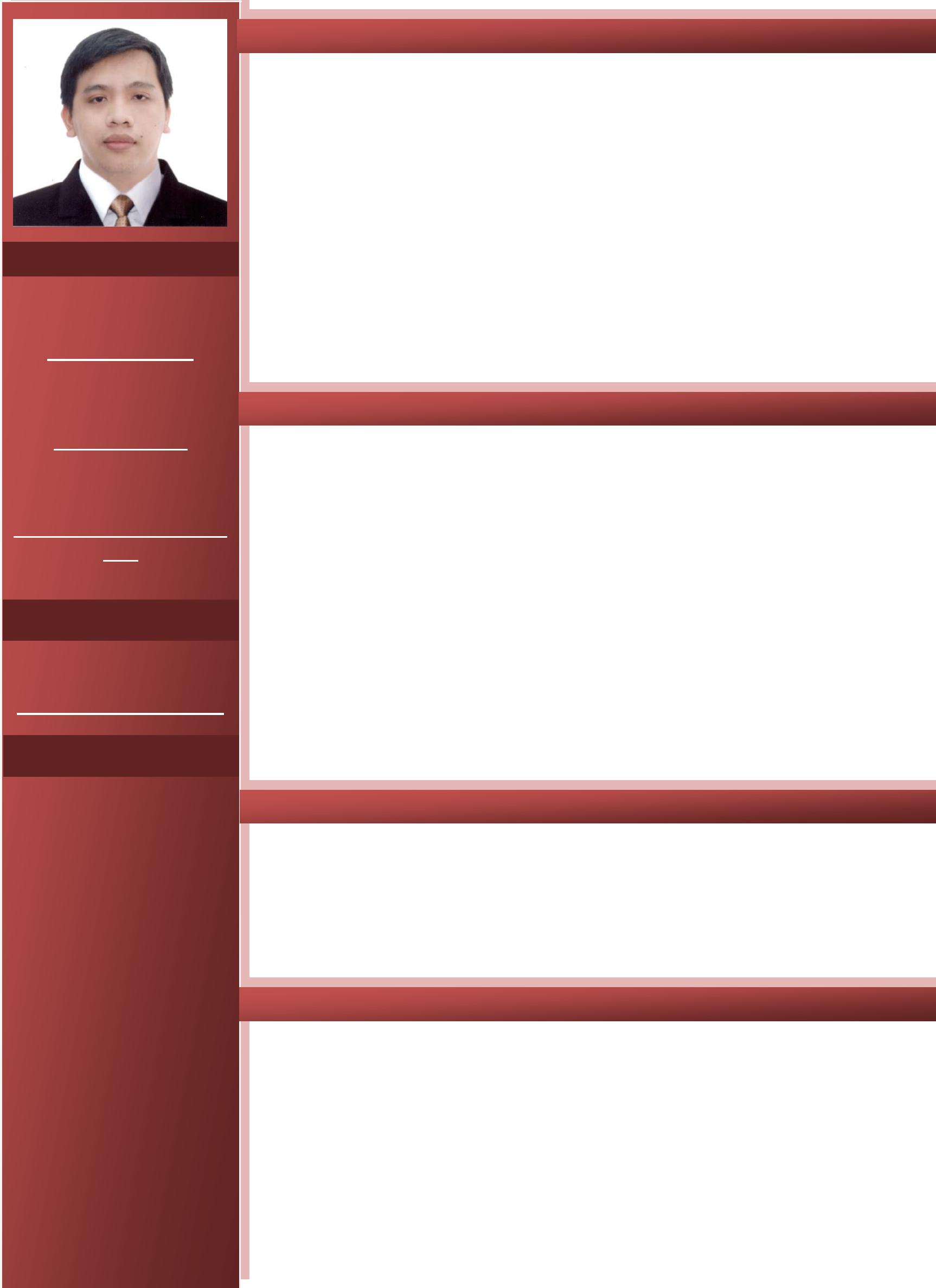 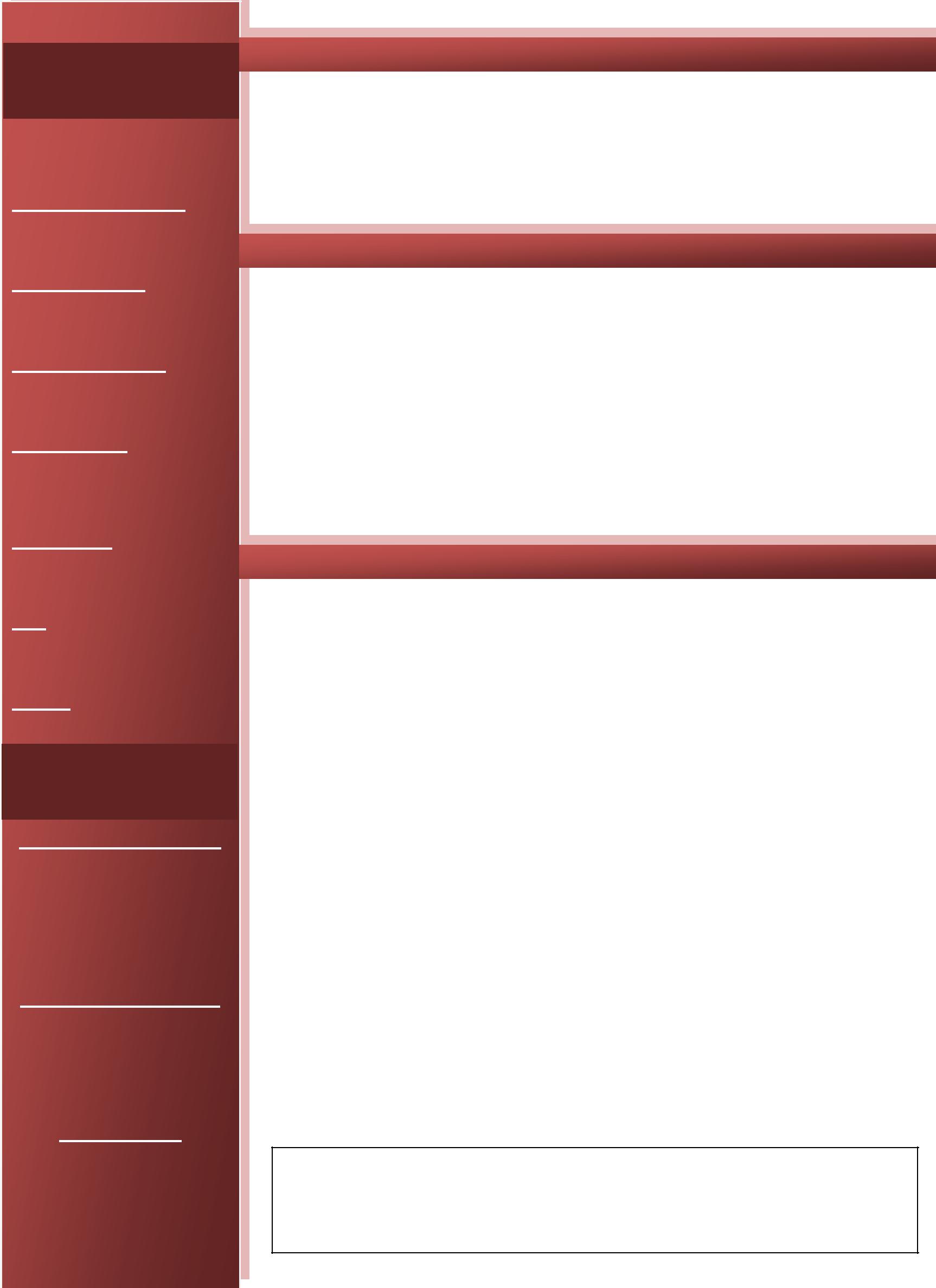 WORK EXPERIENCEWORK EXPERIENCESept. 2015 – Sept. 2017Sept. 2015 – Sept. 2017Sept. 2015 – Sept. 2017Electrical EngineerHCC –Houssam Contracting Co.P.O Box 9915, Riyadh,King of SaudiArabiaDec. 2010 – Jan. 2015Dec. 2010 – Jan. 2015Dec. 2010 – Jan. 2015Product EngineerSRMCO - Saudi RefrigeratorManufacturing Co., Ltd.ENGR.JOEY ENGR.JOEY ENGR.JOEY ENGR.JOEY ENGR.JOEY P.O Box 3315, Jeddah 21471, SaudiArabiaADDRESSADDRESSDec. 2008 – Aug. 2009Dec. 2008 – Aug. 2009Dec. 2008 – Aug. 2009Motor manSharjah, UAESharjah, UAESharjah, UAESharjah, UAEM\V Marie SchulteSharjah, UAESharjah, UAESharjah, UAESharjah, UAEWorldwideWorldwideCONTACT NUMBERCONTACT NUMBERCONTACT NUMBERCONTACT NUMBERCONTACT NUMBERJOB DESCRIPTIONJOB DESCRIPTIONJOB DESCRIPTIONC/o 0501685421C/o 0501685421C/o 0501685421Electrical EngineerElectrical EngineerElectrical EngineerElectrical EngineerElectrical EngineerElectrical Engineer- Maintains electrical system by providing electrical power & equipment.- Maintains electrical system by providing electrical power & equipment.- Maintains electrical system by providing electrical power & equipment.- Maintains electrical system by providing electrical power & equipment.E-MAILE-MAIL- Provide lighting by maintaining electrical fixtures- Provide lighting by maintaining electrical fixtures- Provide lighting by maintaining electrical fixtures- Provide lighting by maintaining electrical fixturesjoey.378702@2freemail.com joey.378702@2freemail.com joey.378702@2freemail.com joey.378702@2freemail.com joey.378702@2freemail.com - Provide support by responding to request for electrical problem.- Provide support by responding to request for electrical problem.- Provide support by responding to request for electrical problem.- Provide support by responding to request for electrical problem.joey.378702@2freemail.com joey.378702@2freemail.com joey.378702@2freemail.com joey.378702@2freemail.com joey.378702@2freemail.com -Inspect installations & observe operations to ensure compliance w/-Inspect installations & observe operations to ensure compliance w/-Inspect installations & observe operations to ensure compliance w/-Inspect installations & observe operations to ensure compliance w/-Inspect installations & observe operations to ensure compliance w/-Inspect installations & observe operations to ensure compliance w/-Inspect installations & observe operations to ensure compliance w/-Inspect installations & observe operations to ensure compliance w/design & equipment specifications & safety standards.design & equipment specifications & safety standards.design & equipment specifications & safety standards.design & equipment specifications & safety standards.design & equipment specifications & safety standards.design & equipment specifications & safety standards.design & equipment specifications & safety standards.design & equipment specifications & safety standards.APPLIED POSITIONAPPLIED POSITIONAPPLIED POSITIONAPPLIED POSITIONAPPLIED POSITIONProduct EngineerProduct EngineerProduct EngineerAPPLIED POSITIONAPPLIED POSITIONAPPLIED POSITIONAPPLIED POSITIONAPPLIED POSITION-Responsible for design, research, prototyping, engineering-Responsible for design, research, prototyping, engineering-Responsible for design, research, prototyping, engineering-Responsible for design, research, prototyping, engineering-Responsible for design, research, prototyping, engineering-Responsible for design, research, prototyping, engineering-Responsible for design, research, prototyping, engineering-Responsible for design, research, prototyping, engineeringdocumentation, estimating and process improvement.documentation, estimating and process improvement.documentation, estimating and process improvement.documentation, estimating and process improvement.Electrical EngineerElectrical EngineerElectrical EngineerElectrical EngineerElectrical EngineerMotor man-Assistant of 3rd Engineer-Assistant of 3rd Engineer-Assistant of 3rd EngineerOBJECTIVESOBJECTIVES-Monitoring & recording the parameters inside & outside the ER.-Monitoring & recording the parameters inside & outside the ER.-Monitoring & recording the parameters inside & outside the ER.-Monitoring & recording the parameters inside & outside the ER.OBJECTIVESOBJECTIVES-Responsible for the cleanliness & safety of personnel-Responsible for the cleanliness & safety of personnel-Responsible for the cleanliness & safety of personnel-Responsible for the cleanliness & safety of personnel-Responsible for the cleanliness & safety of personnel-Responsible for the cleanliness & safety of personnel-Responsible for the cleanliness & safety of personnel-Responsible for the cleanliness & safety of personnelSKILLSTopracticepracticemy  Good communication skills in English and Filipino  Good communication skills in English and Filipino  Good communication skills in English and Filipino  Good communication skills in English and Filipino  Good communication skills in English and Filipino  Good communication skills in English and Filipino  Good communication skills in English and Filipino  Good communication skills in English and FilipinoprofessionprofessionprofessioninaGood interpersonal skillsGood interpersonal skillsGood interpersonal skillsprofessionprofessionprofessionina➢ Sense of responsibility➢ Sense of responsibility➢ Sense of responsibility➢ Sense of responsibility➢ Sense of responsibility➢ Sense of responsibilitygrowinggrowinggrowing➢ Accurate➢ Accurate➢ Efficient➢ Efficientcompany/industry  incompany/industry  incompany/industry  incompany/industry  incompany/industry  in  Knowledge on Auto CAD  Knowledge on Auto CAD  Knowledge on Auto CAD  Knowledge on Auto CADapositionpositionutilizingutilizingEDUCATIONAL ATTAINMENTEDUCATIONAL ATTAINMENTEDUCATIONAL ATTAINMENTEDUCATIONAL ATTAINMENTmyeducationeducationwithTERTIARY :TERTIARY :2006 - Bachelor of Science in Electrical Engineering2006 - Bachelor of Science in Electrical EngineeringTERTIARY :TERTIARY :2006 - Bachelor of Science in Electrical Engineering2006 - Bachelor of Science in Electrical Engineeringwide exposure in thewide exposure in thewide exposure in thewide exposure in thewide exposure in theBatangas State University - Camapus IIfieldfieldofelectricalelectricalAlangilan, Batangas CityfieldfieldofelectricalelectricalSECONDARY :SECONDARY :2000 - High School Diploma2000 - High School DiplomaSECONDARY :SECONDARY :2000 - High School Diploma2000 - High School Diplomaworks and functions,works and functions,works and functions,works and functions,works and functions,Padre Vicente Garcia Memorial AcademymanagementmanagementmanagementmanagementandRosario, BatangasmanagementmanagementmanagementmanagementandPRIMARY :PRIMARY :1996 - ElementaryDiploma1996 - ElementaryDiplomaemployeeemployeeemployeerelation.relation.PRIMARY :PRIMARY :1996 - ElementaryDiploma1996 - ElementaryDiplomaemployeeemployeeemployeerelation.relation.Itlugan Elementary SchoolItlugan, Rosario, BatangasPERSONALPROFESSIONAL ORGANIZATIONPROFESSIONAL ORGANIZATIONINFORMATIONSaudi Council of EngineersAccredited Kingdom of Saudi Arabia OrganizationAccredited Kingdom of Saudi Arabia OrganizationNameInstitute of Integrated Electrical Engineers of the PhilippinesInstitute of Integrated Electrical Engineers of the PhilippinesNameAccredited National OrganizationAccredited National OrganizationJOEY Accredited National OrganizationAccredited National OrganizationJOEY - Responsible for generator maintenance.- Responsible for generator maintenance.Birth DateTRAINING ATTENDEDTRAINING ATTENDEDJUNE 2,1983July 26-Aug.13, 2010AUTOCAD IIJuly 26-Aug.13, 2010AUTOCAD IIAgeAdvance Business Consultancy CenterPhils.IncAgeBatangas City33 YEARS OLDBatangas City33 YEARS OLDJune 28-July 16,2010AUTOCAD IJune 28-July 16,2010AUTOCAD IReligionAdvance Business Consultancy CenterPhils. IncCATHOLICBatangas CityCATHOLICJune 23-June 27,2008Basic Marine Refrigeration & Air ConditioningCivil StatusMagsaysay Training CenterCivil Status6th Floor Times Plaza Building,Ermita, ManilaMARRIEDHeightSEMINARD ATTENDEDSEMINARD ATTENDEDHeight5’5March 31, 2017Basic First Aid5’5GTSCGTSCWeightTaif, Saudi ArabiaWeight63lbsMarch 30, 2017Working at HeightsGTSCTaif, Saudi ArabiaMarch 30, 2017Fall ProtectionMarch 30, 2017Fall ProtectionGTSCGTSCTaif, Saudi ArabiaOctober 2-3, 2011Internal Quality AuditingOctober 2-3, 2011Internal Quality AuditingSRMCO-Saudi Refrigerator Mfg. Co. LtdSRMCO-Saudi Refrigerator Mfg. Co. LtdJeddah, Saudi ArabiaJeddah, Saudi ArabiaOctober 1, 2011ISO 9001 Awareness (Year 2008 Version)SRMCO-Saudi Refrigerator Mfg. Co. LtdJeddah, Saudi ArabiaJeddah, Saudi ArabiaJuly 6-10, 2011Workshop InstructionJuffali Training CenterJeddah, KSAI hereby certify that the above information is true and correct to the best of myI hereby certify that the above information is true and correct to the best of myI hereby certify that the above information is true and correct to the best of myI hereby certify that the above information is true and correct to the best of myknowledge and belief.knowledge and belief.ENGR. JOEY 